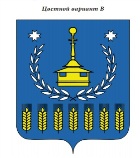 Решение  Совета депутатов муниципального образования «Воткинский район»«Вотка ёрос» муниципал кылдытэтысь депутат КенешОб утверждении Положения «О почетном гражданине  Воткинского района»Принято Советом депутатов муниципальногообразования «Воткинский район»« » сентября  2019 г. В соответствии со статьей 4 Устава муниципального образования "Воткинский район"Совет депутатов муниципального образования "Воткинский район" РЕШАЕТ:1. Утвердить Положение "О Почетном гражданине Воткинского района" (прилагается).2. Признать утратившим силу:- Положение «О почетном гражданине Воткинского района», утвержденное решением Совета депутатов муниципального образования «Воткинский район» №97от 25.10.2017года,  - решение Совета депутатов муниципального образования «Воткинский район» №112 от  21.12.2017г. «О внесении изменений в решение Совета депутатов муниципального образования «Воткинский район» от 25.10.2017г. № 97 «О Почетном гражданине Воткинского района»3. Настоящее решение вступает в силу со дня его принятия и подлежит официальному опубликованию.Председатель совета депутатов муниципального образования«Воткинский район»				    	                      М.А. НазаровГлава муниципального образования                                       муниципального образования«Воткинский район»                                                                                  И.П. ПрозоровПОЛОЖЕНИЕО ПОЧЁТНОМ ГРАЖДАНИНЕ МУНИЦИПАЛЬНОГО ОБРАЗОВАНИЯВОТКИНСКОГО РАЙОНАСтатья 1         1. В целях признания выдающихся заслуг и достижений граждан, внесших значительный вклад в развитие производства, науки, образования, культуры, проявивших личное мужество и героизм при исполнении конституционного или гражданского долга по защите Отечества, защите прав и свобод человека, учреждается звание «Почетный гражданин  Воткинского района» .2. Почетное звание "Почетный гражданин Воткинского района" является высшим почетным званием муниципального образования "Воткинский район".3. Почетное звание "Почетный гражданин Воткинского района" присваивается гражданам Российской Федерации, а также гражданам иностранных государств и лицам без гражданства за особые заслуги, способствующие социально-экономическому, культурному развитию, росту благосостояния населения и повышению авторитета Воткинского района.4. Звание "Почетный гражданин Воткинского района" присваивается персонально пожизненно и может быть отозвано по решению Совета депутатов.5. Основаниями для присвоения звания "Почетный гражданин Воткинского района" являются:особые заслуги в многолетней трудовой деятельности гражданина Российской Федерации, проживающего в Воткинском  районе или тесно связанного с ним характером своей работы и жизни, направленной на социально-экономическое развитие района; -  авторитет у жителей Воткинского района, приобретенный культурной, научной, политической, хозяйственной, иной деятельностью, сочетающейся с выдающимися результатами для района, республики и России в целом, а также в результате общественной деятельности, которая получила всероссийское или международное признание; -  совершение мужественных поступков; -  долговременная и устойчивая известность среди жителей района на почве эффективной благотворительной деятельности. Звание Почетный гражданин присваивается гражданам за выдающиеся заслуги в государственном и муниципальном управлении, защите прав человека, укреплении мира, развитии экономики, производства, науке, технике, культуре, искусстве, воспитании и образовании, здравоохранении, благотворительной и иной общественной деятельности, направленной на достижение экономического, социального и культурного благополучия Воткинского района, за высокое профессиональное мастерство и многолетний труд, деятельность, способствующую всестороннему развитию Воткинского района, повышению его роли и авторитета в Российской Федерации, Удмуртской Республике  и за рубежом, а также за мужество, героизм, смелость и отвагу при выполнении служебного долга по защите Отечества.6. Сведения о лицах, удостоенных звания «Почётный гражданинВоткинского района», вносятся в Книгу Почётных граждан  муниципального образования «Воткинский район», которая ведётся Администрацией муниципального образования «Воткинский	 район».7. Звание "Почетный гражданин Воткинского района" присваивается, как правило, один раз в год накануне Дня района8. Информация о присвоении звания «Почётный гражданин Воткинского района»  подлежит опубликованию публикуется в местных средствах массовой информации и размещается на официальном сайте муниципального образования «Воткинский  район».Статья 21. Представления  и ходатайства о присвоении звания «Почетный гражданин» могут вноситься: -  главой муниципального образования «Воткинский район»; - главами сельских поселений, входящих в состав Воткинского  района; -  депутатами Совета депутатов муниципального образования «Воткинский район»; - депутатами Совета  депутатов сельских поселений, входящих в состав Воткинского  района; -  общественными объединениями и организациями района; -  трудовыми коллективами района. Случаи самовыдвижения не допускаются. 2. Представление к присвоению звания «Почётный гражданин муниципального образования «Воткинский район»  направляется на имя Главы муниципального образования «Воткинский  район» с обязательным указанием особых заслуг кандидата на присвоение звания «Почётный гражданин Воткинского района» (далее - кандидат) перед муниципальным районом.           Представления  и ходатайства о присвоении Звания «Почетный гражданин Воткинского района » поступающие от лиц и организации направляются Главе муниципального образования «Воткинский район»  в виде писем и обращений с приложением следующих документов: -  выписки из протокола собрания трудового коллектива, общественного объединения, организации, заседания коллегиального органа общественного объединения, принявших решение о подаче ходатайства о присвоении звания «Почетный гражданин»; -  описания достижений и заслуг кандидата перед Воткинским  районом; - наградной лист с подробной биографией кандидата; -  фотографии кандидата (по возможности); -  справка о судимости; -  копия паспорта; -  согласие на обработку персональных данных; -  любой дополнительной информации о кандидате (в том числе и по запросу Совета депутатов). Обработка персональных данных кандидата должна осуществляться в  соответствии с Федеральным законом от 27.07.2006 года № 152-ФЗ «О персональных данных». Представление и наградной лист оформляются согласно приложениям 2 и 3 кнастоящему Положению.3. Предварительное рассмотрение вопроса о присвоении звания «Почётныйгражданин Воткинского района» осуществляется комиссией Администрации муниципального образования «Воткинский район»  (далее - комиссия). Комиссия создаётся для проведения оценки документов и достоверности сведений в них. Формирование и работа комиссии осуществляются на основании Положения о комиссии (приложение 1 к настоящему Положению).Основаниями для отклонения представлений  и ходатайств являются: -  письменный самоотвод кандидата; - отсутствие необходимых документов; - наличие судимости.        Комиссия изучает предложения и ходатайства по каждой кандидатуре персонально и готовит для заседания Совета  депутатов свое решение. Заключение комиссии, как положительное, так и отрицательное вносится на рассмотрение Совета  депутатов. О принятом решении комиссия информирует заявителей.        Внесенные на заседание Совета  депутатов проекты решений о присвоении звания «Почетный гражданин» рассматриваются по каждой кандидатуре отдельно.4. Результаты рассмотрения представленных в комиссию материалов оформляются протоколом, в котором комиссия рекомендует  Совету депутатов муниципального образования «Воткинский район»  не менее 2 кандидатур  на присвоение звания «Почётный гражданин Воткинского района». Протокол подписывается председателем и секретарём комиссии и направляется в Совет депутатов муниципального образования «Воткинский район»  не позднее трёх дней после рассмотрения.5. Предложения о присвоении звания «Почётный гражданин Воткинского района», рассматриваются на заседании Совета депутатов  не позднее двух месяцев со дня их поступления, а также по мере их поступления по каждой кандидатуре в отдельности.6. Звание «Почётный гражданин Воткинского района» присваивается не более чем одному  кандидату в течение одного календарного года. Повторное выдвижение кандидатов осуществляется в общем порядке, предусмотренном настоящим Положением.7. Решение о присвоении звания «Почётный гражданин Воткинского района» рассматривается один раз в год  и принимается большинством голосов от установленного числа депутатов Совета депутатов и оформляется решением Совета депутатов.               Рассмотрение вопроса о принятии решения о присвоении звания «Почетный гражданин Воткинского района» может осуществляться в отсутствие представляемого к званию лица. Статья 31. Лица, удостоенные звания «Почетный гражданин Воткинского района», имеют право публичного пользования этим званием в связи со своим именем.2. Лицо, удостоенное звания «Почётный гражданин Воткинского района», имеет право на приём вне очереди депутатами Совета депутатов,  всеми должностными лицами органов местного самоуправления муниципального образования «Воткинский район».3. Лица, удостоенные звания «Почётный гражданин Воткинского района», с одним сопровождающим считаются почётными гостями муниципального района на праздниках, торжественных мероприятиях, проводимых органами местного самоуправления муниципального района, и приглашаются на них соответствующими должностными лицами этих органов.4. Лицо, удостоенное звания «Почётный гражданин Воткинского района», имеет право на получение от органов местного самоуправления муниципального образования "Воткинский район" информации, необходимой для осуществления деятельности, направленной на пользу Воткинского района, если эта информация не является государственной, служебной или иной охраняемой законом тайной.5. Лицу, удостоенному звания «Почётный гражданин Воткинского района», выплачивается ежемесячно денежное вознаграждение   в размере 4 611 рублей.При присвоении лицу звания «Почётный гражданин Воткинского района» посмертно единовременная  денежная выплата в размере 4 611 руб.  производится близким родственникам – супругу (супруге), сыну (дочери).6. Льготами, указанными в пунктах 1-3 настоящего Положения, Почётныйгражданин Воткинского района» пользуется самостоятельно и они не распространяются на членов его семьи.7. Расходы, связанные со статусом Почетного гражданина Воткинского района, предусмотренные настоящим Положением, осуществляются за счет средств бюджета муниципального образования "Воткинский район".Статья 41. Знаками отличия звания «Почётный гражданин Воткинского  района» являются диплом, а также удостоверение  и лента.2. Диплом «Почётный гражданин Воткинского района» представляет собой книжку.Диплом Почетного гражданина Воткинского района имеет размер 22 x 30 см. Обложка диплома выполнена из коленкора темно-вишневого цвета. На лицевой стороне диплома в одну строку  в середине вытиснено буквами цвета золота слово "Диплом", высота букв - 15 мм. На внутренней стороне диплома первой страницы отпечатан герб муниципального образования «Воткинский район»  и напечатаны в две строчки слова "Диплом Почетного гражданина Воткинского района", на второй странице напечатаны слова в две строчки фамилия, имя, отчество буквами чёрного цвета высотой: фамилия - 7 мм; имя, отчество - 4 мм. Ниже - буквами чёрного цвета слова «Присвоено звание», высота букв - 4 мм. На 7 мм ниже в одну строку расположены слова «Почётный гражданин Воткинского района» напечатанные буквами цвета золота высотой 6 мм. На 7 мм ниже пишутся слова «За особые заслуги перед муниципальным образованием  «Воткинский район»  буквами чёрного цвета размером 2 мм. На 15 мм ниже в одну строчку буквами чёрного цвета печатаются слова «Решение Совета депутатов муниципального образования «Воткинский район», дата и номер». Ниже в две строчки расположены слова «Глава муниципального образования«Воткинский район», напечатанные буквами чёрного цвета.   Диплом подписывается Главой муниципального образования "Воткинский район". Подпись Главы муниципального образования «Воткинский район» удостоверяется гербовой печатью.3. Нагрудная лента изготовлена из ткани шелка красного цвета. Ширина ленты - 16 см, длина - 220 см.  На одной половине  ленты - надпись «Почётный гражданин Воткинского района», выполненная жёлтым шёлком и расположенная справа налево.Лента повязывается награжденному с левого плеча под правую руку.4.  В случаях утраты знаков отличия звания «Почётный гражданин Воткинского района » в результате стихийного бедствия либо при других обстоятельствах, когда не было возможности предотвратить их утрату по решению Главы муниципального образования «Воткинский район» лицам, удостоенным звания «Почётный гражданин Воткинского района», могут быть выданы дубликаты знаков отличия звания «Почётный гражданин Воткинского района».5. Диплом, удостоверение  и ленту «Почётный гражданин Воткинского района» вручают Глава муниципального образования «Воткинский район»  и председатель Совета депутатов муниципального образования «Воткинский район»  в торжественной  обстановке на публичном официальном мероприятии, приуроченном к празднованию Дня района.6. При присвоении лицу звания «Почётный гражданин Воткинского района» посмертно знаки отличия звания «Почётный гражданин Воткинского района» передаются родственникам или по их согласию помещаются на хранение в Администрацию муниципального образования «Воткинский район».7.  Удостоверение Почетного гражданина Воткинского района имеет размер 6 x 9 см. Обложка удостоверения выполнена из коленкора темно-вишневого цвета. На лицевой стороне удостоверения в середине в одну строку буквами цвета золота вытиснено слово "Удостоверение". На первой странице внутренней стороны удостоверения отпечатан герб  муниципального образования «Воткинский район» и напечатаны в две строки слова "Почетный гражданин Воткинского района. Решение Совета депутатов муниципального образования «Воткинский район»  № ___ от __________", на второй странице напечатаны в одну строку слова "Удостоверение № ___. Ниже напечатаны слова Предъявитель настоящего удостоверения _____________________________ (Ф.И.О. награжденного) является Почетным гражданином Воткинского района". Удостоверение подписывается Главой муниципального образования "Воткинский район". Подпись Главы муниципального образования «Воткинский район» удостоверяется гербовой печатью.Статья 5 1. Совет депутатов  может принять решение о лишении звания«Почётный гражданин Воткинского района». 2. Основанием для лишения звания «Почётный гражданин Воткинского района» являются установленные факты:а) фальсификации документов, указанных в пункте 2 статьи 3 настоящегоПоложения;б) совершения преступления, на основании вступившего в законную силу приговора суда;3.  Инициаторами лишения почетного звания "Почетный гражданин Воткинского района" могут являться трудовые коллективы, общественные объединения, органы местного самоуправления, депутаты всех уровней. Лишение звания "Почетный гражданин Воткинского района" осуществляется по представлению инициаторов.4. При лишении звания "Почетный гражданин Воткинского района" знаки отличия почетного гражданина Воткинского района подлежат возврату.Приложение №1к решению Совета депутатов МО «Воткинский район « № ___ от ____ПОЛОЖЕНИЕО КОМИССИИ ПО ПРИСВОЕНИЮЗВАНИЯ «ПОЧЁТНЫЙ ГРАЖДАНИН ВОТКИНСКОГО РАЙОНА»I. ОСНОВНЫЕ ПОЛОЖЕНИЯКомиссия по присвоению звания «Почётный гражданин Воткинского района» (далее - комиссия) образуется решением главы муниципального образования «Воткинский район»  для проведения оценки документов, представленных для присвоения звания «Почётный гражданин Воткинского района», и достоверности сведений в них, а также обеспечения объективного подхода к поощрению граждан, удостоенных звания «Почётный гражданин Воткинского района».Комиссия является постоянно действующей и работает на общественных началах.II. ФОРМИРОВАНИЕ КОМИССИИКомиссия формируется на паритетной основе из депутатов совета депутатов муниципального образования «Воткинский район», представителей Администрации  муниципального образования Воткинский район  и представителей общественности (в состав комиссии из представителей общественности могут входить сотрудники научных, культурных, общественных организаций, журналисты, искусствоведы, краеведы и другие лица).                 Комиссия формируется в составе не менее 7 человек: - депутаты Совета  депутатов- не менее 2 ; - представители администрации района- не менее 3 ; - представители общественности района- не менее 2.Персональный состав комиссии утверждается решением главы муниципального образования «Воткинский район».Комиссия формируется на весь срок полномочий Совета депутатов очередного созыва и слагает свои полномочия перед вновь избранными Советом депутатов.III. ОСНОВНЫЕ ФУНКЦИИ КОМИССИИКомиссия осуществляет следующие функции:- проводит оценку документов, представленных для присвоения звания «Почётный гражданин Воткинского района », и достоверности сведений в них;- представляет на рассмотрение  совета депутатов рекомендации  о возможности присвоения гражданам звания «Почётный гражданин Воткинского района»  не менее 2 кандидатур;- рассматривает предложения, заявления и жалобы граждан по вопросам присвоения звания «Почётный гражданин Воткинского района».IV. ОБЕСПЕЧЕНИЕ ДЕЯТЕЛЬНОСТИ КОМИССИИКомиссия для осуществления возложенных на неё функций имеет право:- запрашивать и получать от органов местного самоуправления, организаций,общественных объединений, а также должностных лиц необходимые для своейдеятельности материалы и документы по вопросам, отнесённым к её компетенции;- заслушивать на своих заседаниях информацию по вопросу присвоения звания «Почётный гражданин Воткинского района».Материально-техническое, документальное, правовое и информационноеобеспечение деятельности комиссии осуществляется Администрациямуниципального образования «Воткинский район»V. РУКОВОДСТВО И ОРГАНИЗАЦИЯ РАБОТЫ КОМИССИИПредседатель комиссии, заместитель председателя комиссии и секретарь комиссии избираются на первом заседании комиссии простым большинством голосов от установленного числа членов комиссии. Председатель комиссии, а в его отсутствие заместитель председателя комиссии, осуществляет общее руководство деятельностью комиссии (ведёт заседания комиссии, организует работу комиссии и т.д.).Заместитель председателя комиссии замещает председателя комиссии в его отсутствие.Секретарь комиссии обеспечивает ведение протокола заседаний комиссии.Заседание комиссии считается правомочным, если на нём присутствует более половины её членов.Рекомендации комиссии принимаются большинством в две трети голосов членов комиссии, присутствующих на заседании, путём открытого голосования.Рекомендации комиссии оформляются протоколом, который подписывается председателем комиссии (заместителем председателя комиссии) и секретарём комиссии.Приложение №2к решению Совета депутатов МО «Воткинский район « № ___ от ____ПРЕДСТАВЛЕНИЕ К ПРИСВОЕНИЮ ЗВАНИЯ«ПОЧЁТНЫЙ ГРАЖДАНИН ВОТКИНСКОГО РАЙОНА»____________________________________________________________________(инициатор выдвижения)ходатайствует о присвоении _______________________________________________(Ф.И.О., должность, место работы или род занятий)________________________________________________________________________звания «Почётный гражданин Воткинского района» за особые заслуги перед Воткинским и районом (указать, какие  именно)Наградной лист прилагается.Выписка из протокола заседания КомиссииПредседатель комиссии________________ ____________________(Ф.И.О.) (подпись)_____________________(число, месяц, год)М.П. для юридических лицПриложение №3к решению Совета депутатов МО «Воткинский район « № ___ от ____НАГРАДНОЙ ЛИСТ1.______________________________________________________________________Фамилия, имя, отчество2.______________________________________________________________________Должность, место работы________________________________________________________________________(точное наименование организации)________________________________________________________________________3. Пол __________________________________________________________________4. Дата рождения _________________________________________________________(число, месяц, год)5. Место рождения: _______________________________________________________(республика, край, область, округ, город, район, поселок, село, деревня)6. Образование ___________________________________________________________(специальность по образованию, наименование учебного заведения, год окончания)7. Учёная степень, учёное звание ____________________________________________8. Какими государственными наградами награждён(а) и даты награждений________________________________________________________________________9. Домашний адрес: _______________________________________________________10. Общий стаж работы ____________________________________________________11. Трудовая деятельность (включая учёбу в высших и средних учебных заведениях,военную службу)Месяц и годДолжность с указанием организацииМестонахождение организацииПоступленияУходаСведения в пп. 1-11 соответствуют данным трудовой книжки.М.П._______________________________________________________________(должность, подпись, фамилия, инициалы)12. Характеристика с указанием конкретных заслуг представляемого кнаграждению._______________________________________________________________________________________________________________________________(должность руководителя) (подпись)М.П. «___» ____________ г.